Material para la Continuidad Pedagógica.  Mayo  2020-( 13-5  AL 19-5)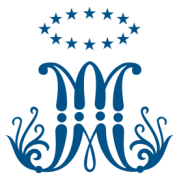 Área:  InglésCurso: 3° A B CSeguimos repasando las rutinas- Les pido vuelvan a ver los videos que pertenecen a la rutina de todos los días- (La Señal de la Cruz, el Ángel de la Guarda, el Ave María,  el saludo, los días , el tiempo,  los números y el ABC) Es muy importante la repetición para poder adquirir los sonidos y el vocabulario fácilmente. Actividades para el cuaderno (RECORTAR Y PEGAR SOLO LAS ACTIVIDADES ENMARCADAS. NO PEGAR LA EXPLICACIÓN EN CASTELLANO)CONTINUAMOS CON LA UNIDAD 1!!“NATURE”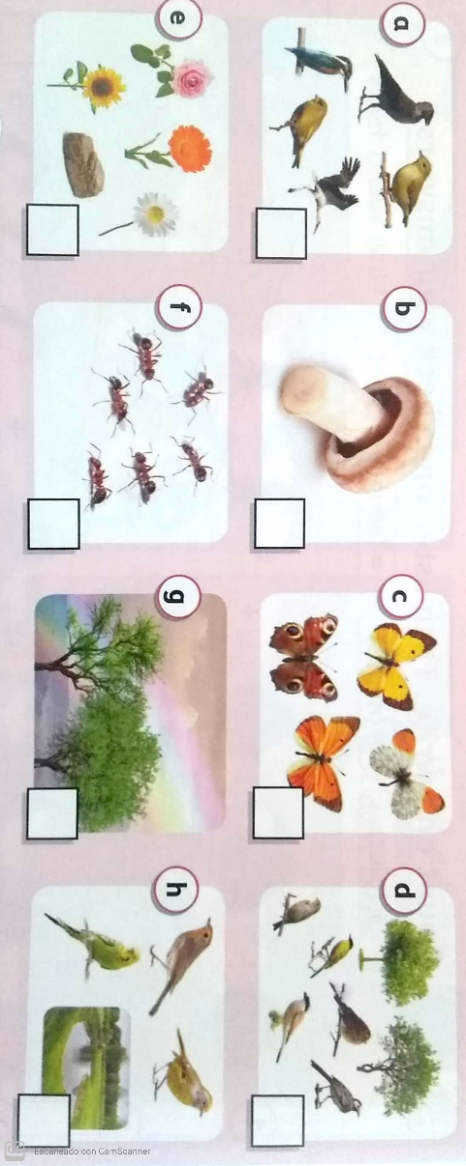 1.LISTEN AND NUMBER! – LISTEN AND CHECK!AUDIO 1(ADJUNTO) Abrimos el libro en la página 12 (Ejercicio 18) https://drive.google.com/file/d/1KNGb3O7lV2POEN-sYbHZj2ELgPtGsB_q/view?usp=sharing Miramos las fotos: ¿Se acuerdan de los nombres de los animales y las cosas que encontramos en la naturaleza? ¿Que ven en las fotos? ¿Cuantos insectos hay? ¿Hay hongos? ¿Y pájaros?Ahora, escuchamos el AUDIO 1 describiendo cada foto y ¡enumeramos!Luego, escuchamos de nuevo, ¡y chequeamos!2- Look and read.  Miramos la imagen y leemos las oraciones. Luego, colocamos un tick, si es verdadera y una cruz, si es falsa.2. LOOK AND READ. THEN TICK  (        ) OR CROSS (       )	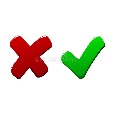 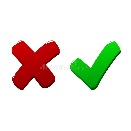 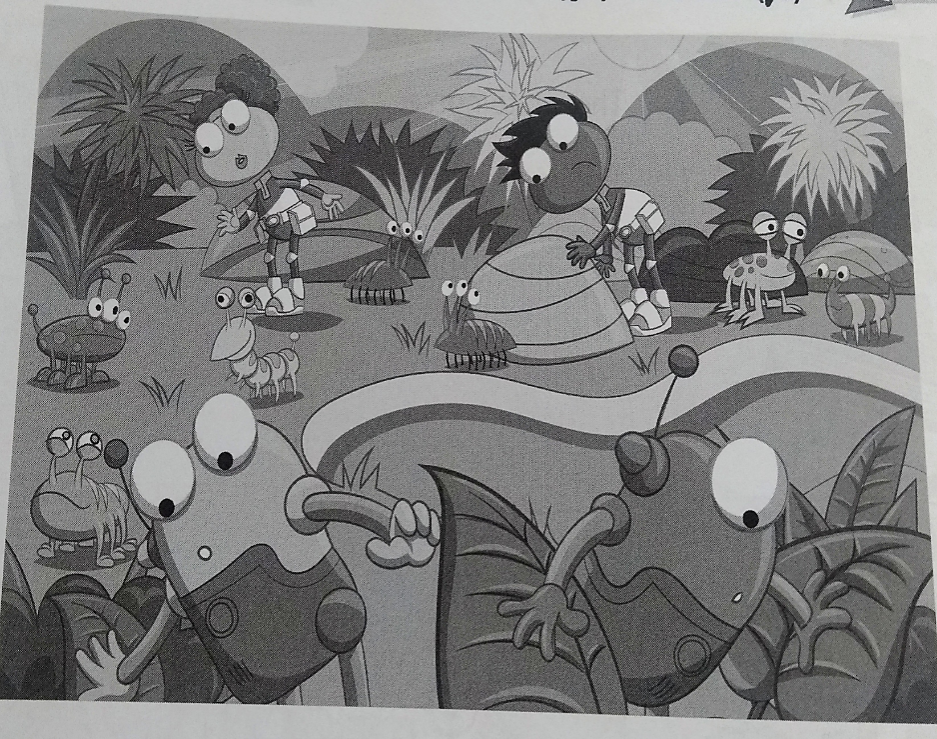 a) THERE´S A POND.b) THERE´S A SUN.c) THERE ARE TWO BIRDS.d) THERE ARE SIX INSECTS. e) THERE´S A TIFFTIFF PLANT.3. SPOT THE DIFFERENCES!LOOK AND WRITE! Abrimos el libro en la página 13 (Ejercicio 21)Miramos la imagen A y la imagen B. ¿VES LAS DIFERENCIAS? Leemos las oraciones describiendo la imagen A, y escribimos las oraciones con las diferencias de lo que hay en la imagen B. ¿Empezamos?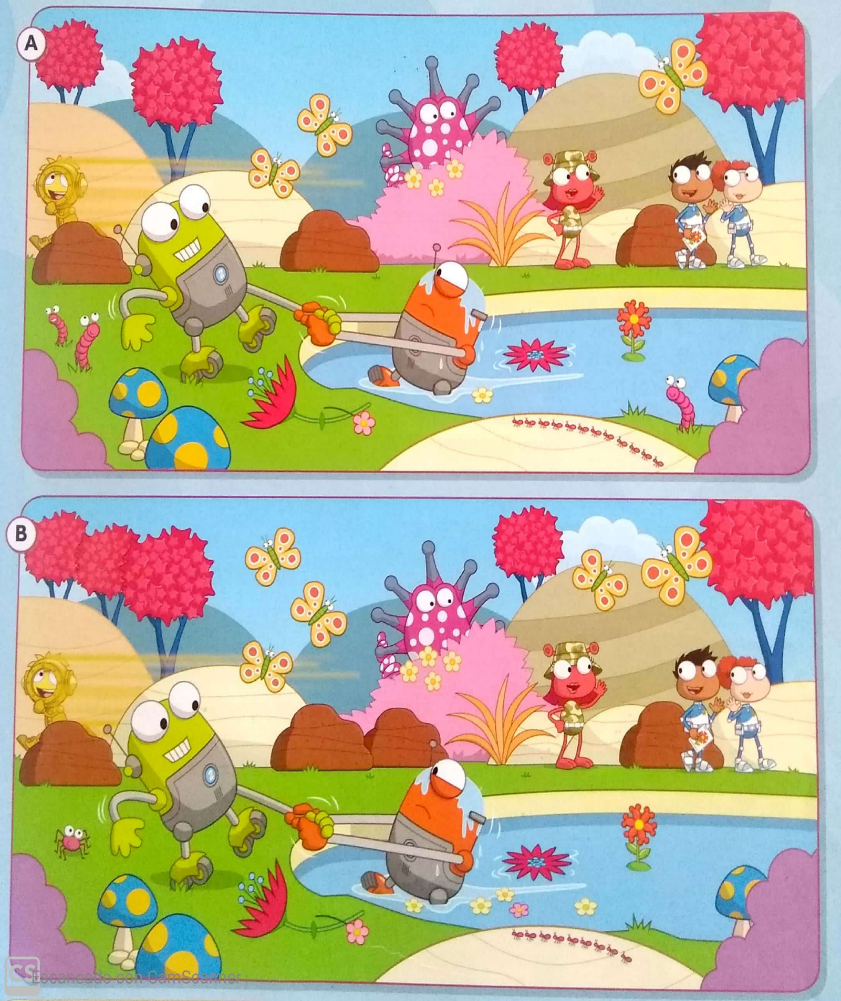 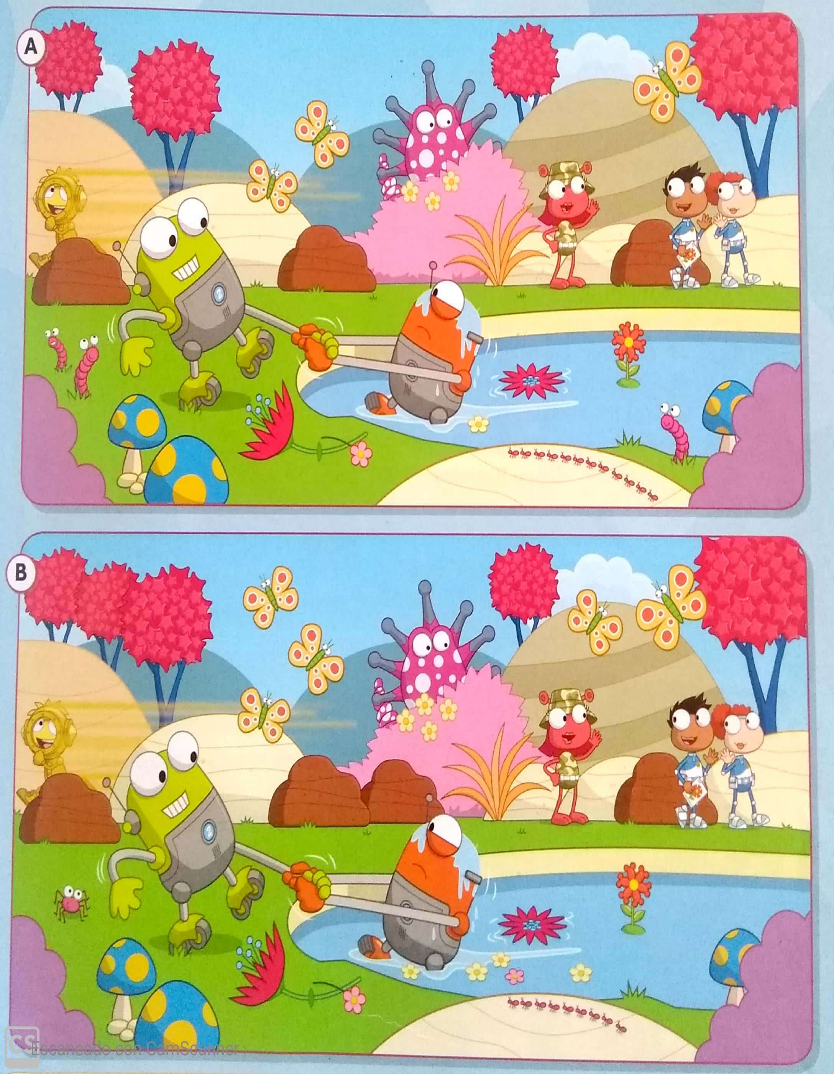 LOOK AT PAGE 13 AND COMPLETE4. LET´S PLAY! MEMORY GAME!! Vamos a jugar! Juego de la memoria!! (Recortamos y pegamos en la carpeta)- Miramos el video de lo que hay en el jardín de la Teacher Caro.(ADJUNTO)- Memorizamos!- Y escribimos oraciones de todo lo que recordamos que hay! https://drive.google.com/file/d/1nqLklaALa-V4SdR3UurDmVYFXDjJGKZF/view?usp=sharing !! Recordemos Usamos THERE IS      (si hay 1 sola cosa)                                       THERE ARE(si hay + de 1)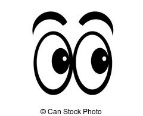 ESTA ÚLTIMA ACTIVIDAD ( Actividad 4) DEBERÁS ENVIARSELA A LA TEACHER POR MAIL  PARA CORECCIÓN (EL DÍA MARTES 19)3° A TEACHER EUGENIA: palmierimariaeugenia@gmail.com3°B TEACHER VICTORIA:  vic.tea.cher@hotmail.com3° C TEACHER CAROLINA:  carolinalis7@hotmail.comIN PICTUREA :IN PICTUREB :THERE ARE THREE BUTTERFLIESTHERE ARE FOUR TREESTHERE ARE THREE ROCKSTHERE ARE EIGHT FLOWERSTHERE ARE TWELVE ANTS